NOT 1: Bu form, ilgili Anabilim Dalı’na teslim edilmeli ve ANABİLİM DALI KURUL KARARI alınarak Anabilim Dalı Başkanlığı’nın üst yazısıyla Enstitüye gönderilmelidir.NOT 2:  BU FORM BİLGİSAYAR ORTAMINDA DÜZENLENECEKTİR.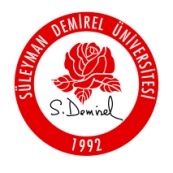 I - ÖĞRENCİ BİLGİLERİ	I - ÖĞRENCİ BİLGİLERİ	I - ÖĞRENCİ BİLGİLERİ	I - ÖĞRENCİ BİLGİLERİ	I - ÖĞRENCİ BİLGİLERİ	I - ÖĞRENCİ BİLGİLERİ	I - ÖĞRENCİ BİLGİLERİ	I - ÖĞRENCİ BİLGİLERİ	I - ÖĞRENCİ BİLGİLERİ	Ad SOYADAd SOYADAd SOYADAd SOYADNumaraNumaraNumaraNumaraAnabilim DalıAnabilim DalıAnabilim DalıAnabilim DalıTez BaşlığıTez BaşlığıTez BaşlığıTez BaşlığıII - TEKLİF EDİLEN DOKTORA TEZ SAVUNMA SINAVI JÜRİ BİLGİLERİII - TEKLİF EDİLEN DOKTORA TEZ SAVUNMA SINAVI JÜRİ BİLGİLERİII - TEKLİF EDİLEN DOKTORA TEZ SAVUNMA SINAVI JÜRİ BİLGİLERİII - TEKLİF EDİLEN DOKTORA TEZ SAVUNMA SINAVI JÜRİ BİLGİLERİII - TEKLİF EDİLEN DOKTORA TEZ SAVUNMA SINAVI JÜRİ BİLGİLERİII - TEKLİF EDİLEN DOKTORA TEZ SAVUNMA SINAVI JÜRİ BİLGİLERİII - TEKLİF EDİLEN DOKTORA TEZ SAVUNMA SINAVI JÜRİ BİLGİLERİII - TEKLİF EDİLEN DOKTORA TEZ SAVUNMA SINAVI JÜRİ BİLGİLERİII - TEKLİF EDİLEN DOKTORA TEZ SAVUNMA SINAVI JÜRİ BİLGİLERİUnvan Ad SOYADUnvan Ad SOYADUnvan Ad SOYADUnvan Ad SOYADÜniversiteFakülteFakülteAnabilim DalıDanışmanTİK ÜyesiTİK ÜyesiÜyeÜyeYedek ÜyeYedek ÜyeIII - DOKTORA TEZ SAVUNMA SINAV BİLGİLERİIII - DOKTORA TEZ SAVUNMA SINAV BİLGİLERİIII - DOKTORA TEZ SAVUNMA SINAV BİLGİLERİIII - DOKTORA TEZ SAVUNMA SINAV BİLGİLERİIII - DOKTORA TEZ SAVUNMA SINAV BİLGİLERİIII - DOKTORA TEZ SAVUNMA SINAV BİLGİLERİIII - DOKTORA TEZ SAVUNMA SINAV BİLGİLERİIII - DOKTORA TEZ SAVUNMA SINAV BİLGİLERİIII - DOKTORA TEZ SAVUNMA SINAV BİLGİLERİTarihSaatYerIV - DANIŞMAN BİLGİLERİIV - DANIŞMAN BİLGİLERİIV - DANIŞMAN BİLGİLERİIV - DANIŞMAN BİLGİLERİIV - DANIŞMAN BİLGİLERİIV - DANIŞMAN BİLGİLERİIV - DANIŞMAN BİLGİLERİIV - DANIŞMAN BİLGİLERİIV - DANIŞMAN BİLGİLERİUnvan Ad SOYADUnvan Ad SOYADUnvan Ad SOYADÜniversiteÜniversiteÜniversiteAnabilim DalıAnabilim DalıAnabilim DalıTarihTarihTarihİmzaİmzaİmza